Република Србија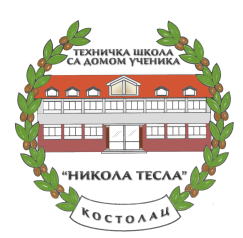 Техничка школа са домом  ученика,,Никола Тесла”Боже Димитријевића бб, 12208 Костолац Деловодни број:   ________Датум :                  ________ 2019. год.На основу члана 10. Пословника о раду Наставничког већа Техничке школе са домом ученика „Никола Тесла „ Костолац  директор школе сазива седницу :НАСТАВНИЧКОГ  И ПЕДАГОШКОГ ВЕЋАредни број седнице:  01датум одржавања:    03.09.2019.време:  13: 35 часоваместо одржавања седнице : зборноицаи предлаже следећи:ДНЕВНИ РЕДУсвајање записника са претходне седнице;Утврђивање броја ученика који су стекли право на полагање матурског и завршног испита и усвајање тема за полагање матирског испита из српског језика и књижевности за ванредне ученике школске 2018/2019. годинеИзвештај о раду ментора и именовање ментора за новозапослене раднике;Информација о успесима школе у наставним и ваннаставним активностима од седнице до седнице;Разно   Костолац  31.08. 2019.године                                                Директор школе	                                                                                      Др Горан Несторовић